INSTRUCTIONSThe  Candidates will be informed at a later date to attend for interview.The candidate are required to bring their passport size photos(2) latest bio-data certified copies of their qualification, previous experience and other certificate if any along with Original Certificates for verification.No TA and DA will be paid to the candidates.The Selected Candidate shall stay in the University staff quarters.The University reserves right to fill or not fill position depending on interviewEligibility:-Candidates should have passed MBBS Degree examination included in the Schedule -l of the MCI Act, 1956 as amended from time to time and from a College recognized by the Medical Council of India.Must be registered (on Permanent basis) with State Medical Council of Andhra Pradesh.In  case Candidates who studied MBBS in Abroad must have registered (on Permanent basis) with State Medical Council of Andhra Pradesh.  2. FEE: Each applicant must pay an amount of Rs.1000/-The application fees should be paid through online to the account  No.152210011000303 and IFSC Code UBIN0815225 Union Bank of India in the name of The Registrar, S.K.University, Anantapuramu the transaction reference ID should be mentioned in the form of application. The applications without fee will be rejected summarily.HOW TO APPLY :-Candidates shall submit filled applications form through Registered Post/Speed Post  in the name of The Registrar, S.K.University, Anantapuramu.Visit SKU web site :http://www.skuniversity.ac.in.The xerox copies of the following certificates should be enclosed along with applications.a)  Aadhar CardPhoto sizeSSC or equivalent certificate (for Date of Birth)Latest Caste Certificate in case of SC/ST/BC (with categorization     if any) issued by MRO concerned. In  the absence of proper caste certificate, the candidate will be considered as OC candidate.In   case of Physically Challenged person, Latest certificate         issued by Medical Board.In  case of Ex-servicemen, relevant certificate issued by          competent authority shall be uploaded online.Certificate of permanent Registration in AP State        Medical Council constituted under MCl Act.MBBS Degree Certificate /ProvisionalInternship completion certificateMBBS aggregate of marks obtained in all the years in qualifying the examination.Service certificate from the competent authority concerned.SRI KRISHNADEVARAYA UNIVERSITY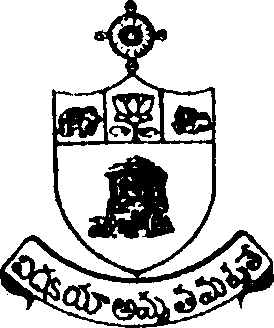 ANANTAPURAMU – 515 003RECRUITMENT OF LADY MEDICAL OFFICERAdvertisement No.Details of Demand Draft:(a) Applicant’s Name: (in full & in caps)        Aadhar No	    :Father’s Name    :Mother’s Name   :Date of Birth & Age (in completed years): DB (attested copy enclosed)Age: (Y/M)Place of Birth    Place: 	District:  	(a) Nationality 	(b) Religion 	(c) Gender: Male / Female(a) Address for Communication	(b) Permanent AddressPin Code 	Phone		 Mobile: 		Pin Code 	Phone	 e-mail  		Reservation Category, if any (put ✓ mark), (enclose an attested copy of the Caste Certificate issued by the competent authority).Previous experience(enclosed service certificate)a) Academic Qualifications (attested copies enclosed):b) Are you registered with MCI/MCAP : Yes/No    If yes, mention the Registration No _________________ date__________(enclose copy )DECLARATION TO BE SIGNED BY THE CANDIDATEI  hereby declare that the information furnished in this application is true to the best of my knowledge  and belief. If at any stage it is found that the particulars furnished by me are false and suppressed facts my candidature/ application/appointment, if any, is liable to be rejected/ cancelled.Date: ………………….Signature of the ApplicantSRI KRISHNADEVARAYA UNIVERSITYANANTAPURAMU – 515 003NOTIFICATION            Notification No. SKU/N.T. Estt/E1/21			Dated:12.08.2021Sri Krishnadevaraya University, Anantapuramu invites application for the post of one Lady Medical Officer to work S.K.U Health Centre on contractual  basis for a period of one year on consolidated remuneration Rs.50,000/- (negotiable based on the performance).Further details regarding qualification, eligibility and format of application, please visit University web site: skuniversity.ac.in            Last date of receipt of application is fixed on or before 31st August,2021  S.VPuram                                                                                                                   REGISTRAR Dated:12.08.2021SCSTPHSCSTHH/VH/OHSl.NoName of the InstitutionLength of serviceLength of serviceTotalFromTo Name of the DegreePercentage and DivisionMonth & year of passingName of the University with place